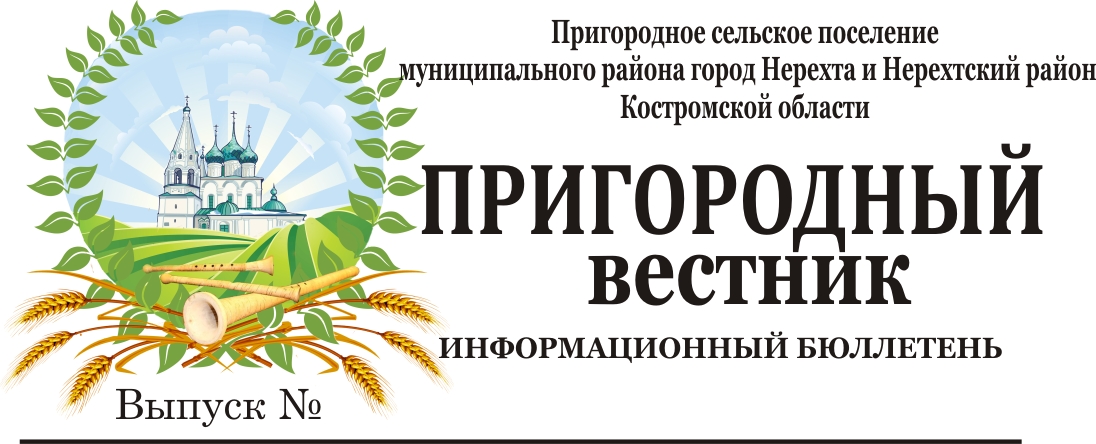 	В 2022 году утверждены Положение о лицензировании деятельности по заготовке, хранению, переработке и реализации лома черных и цветных металлов (Положение); 
Правила обращения с ломом и отходами черных и цветных металлов и их отчуждения (Правила).Опубликовано Постановление Правительства РФ от 28.05.2022 № 980 «О некоторых вопросах лицензирования деятельности по заготовке, хранению, переработке и реализации лома черных и цветных металлов, а также обращения с ломом и отходами черных и цветных металлов и их отчуждения». Начало действия документа 01.09.2022 г.ПОЛОЖЕНИЕ. Важное:Лицензируемая деятельность включает в себя следующие виды работ:↘заготовка, хранение, переработка и реализация лома черных металлов;↘заготовка, хранение, переработка и реализация лома цветных металлов;↘заготовка, хранение и реализация лома цветных металлов.Лицензионный контроль осуществляется посредством^↘проведения профилактических мероприятий,↘плановых контрольных (надзорных) мероприятий,↘внеплановых контрольных (надзорных) мероприятийПоложение не распространяется на реализацию лома черных и цветных металлов, образовавшегося у ЮЛ и ИП в процессе собственного производства.ПРАВИЛА. Важное:Правила устанавливают порядок обращения (приема, учета, хранения, транспортировки) и отчуждения лома и отходов черных и цветных металлов на территории РФФизические лица осуществляют отчуждение лома и отходов цветных металлов, образующихся при использовании изделий из цветных металлов в быту и принадлежащих им на праве собственности, согласно перечню разрешенных для приема от физических лиц лома и отходов цветных металлов, который утверждается органом государственной власти субъекта РФЮЛ и ИП могут осуществлять обращение с ломом и отходами цветных металлов и их отчуждение в случае, если имеются документы, подтверждающие их право собственности на указанные лом и отходыПрием лома и отходов черных и цветных металлов проводится по массе нетто, определяемой как разность между массой брутто и массой транспортного средства, тары и засоренности.Прием лома и отходов черных или цветных металлов осуществляется с обязательным составлением на каждую партию лома и отходов приемо-сдаточного актаПриложения к Правилам:↘Приемо-сдаточный акт (форма)↘Акт (форма)↘Удостоверение о взрывобезопасности лома и отходов черных или цветных металлов (форма)Вместе с этим с 01.09.2022 утрачивают силу:✅ПП РФ от 22.05.2021 № 369 "Об утверждении Правил обращения с ломом и отходами черных металлов и их отчуждения";✅ПП РФ от 22.05.2021 № 370 "Об утверждении Правил обращения с ломом и отходами цветных металлов и их отчуждения";✅ПП РФ от 12.12.2012 № 1287 "О лицензировании деятельности по заготовке, хранению, переработке и реализации лома черных и цветных металлов"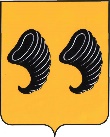 Костромская областьАдминистрация Пригородного сельского поселениямуниципального района город Нерехта и Нерехтский районКостромской областиПОСТАНОВЛЕНИЕот 15 июня 2022 года                    №94В целях приведения в соответствие с Федеральным законом от 1 апреля 2022 года №90-ФЗ «О внесении изменений в отдельные законодательные акты Российской Федерации», с частью 6 статьи 8 Федерального закона   от 25.12.2008 № 273-ФЗ «О противодействии коррупции», частью 5 статьи 9 закона Костромской области от 10.03.2009 года № 450-4-ЗКО «О противодействии коррупции в Костромской области», руководствуясь Уставом муниципального образования, администрация Пригородного сельского поселения	ПОСТАНОВЛЯЕТ:Дополнить пункт 2 Порядка подпунктом 4 следующего содержания:«4) Сведения об источниках получения средств, за счет которых совершена сделка по приобретению земельного участка, другого объекта недвижимости, транспортного средства, ценных бумаг (долей участия, паев в уставных (складочных) капиталах организаций), цифровых финансовых активов, цифровой валюты, представленные в соответствии с Федеральным законом от 3 декабря 2012 года N 230-ФЗ "О контроле за соответствием расходов лиц, замещающих государственные должности, и иных лиц их доходам";»;Настоящее постановление вступает в силу с момента официального опубликования (обнародования). Глава Пригородного сельского поселения 		                   А.Ю. МалковО внесение изменений в Постановление администрации от 4 марта 2014 г № 24 «Об утверждении Порядка размещения сведений о доходах, об имуществе, и обязательствах имущественного характера лиц, замещающих должность муниципальной службы в администрации Пригородного сельского поселения, и членов их семей в сети Интернет на официальном сайте администрации Пригородного сельского поселения и предоставления этих сведений средствам массовой информации для опубликования»